ALFABETYCZNA LISTA LEKTUR WIELKIEGO MARATONU CZYTELNICZEGO 2021/2022„Spotkacie nowych przyjaciół” (uczniowie klas 2 – 3 szkół podstawowych)      1. Bednarek Justyna - „Banda Czarnej Frotte. Skarpetki         powracają”2. Cowell Cressida - „Wojownicy i czarodzieje. Jak upolować   wiedźmę”     3. Charlotte Habersack - „Proszę nie otwierać. Gryzie!”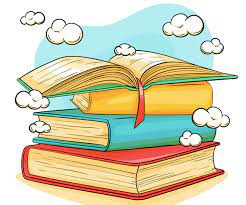      4. Kołyszko Wojciech - „Wstyd i latający śpiwór”    5. Milewska Marta H. - „Mietek i skarb Wejhera”    6. Piasecka Wioletta - „Ignaś”    7. Oziewicz Tina - „Co robią uczucia?”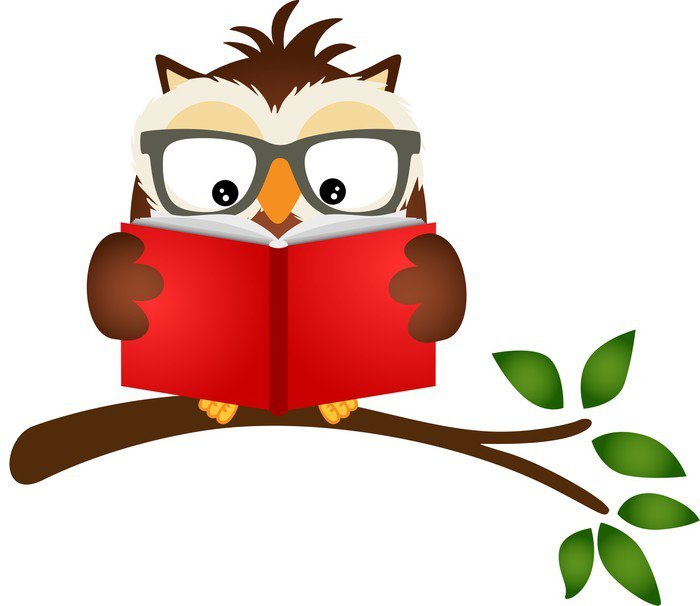 „Czytanie rozwija, czytanie wzbogaca”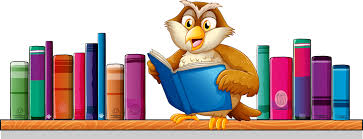 (uczniowie klas 4 – 6 szkół podstawowych)     1.Beręsewicz Paweł - „Tajemnica człowieka z blizną”    2. Child Lauren, Ruby Redford - „Spójrz mi w oczy”    3. Griffiths Andy - „13-piętrowy domek na drzewie”    4. Lem Stanisław - „ Bajki robotów” ( tam opowiadania:  „Trzej elektrycerze”,      „Uranowe uszy”,  oraz „Doradcy króla Hydropsa”)    5. Papuzińska Joanna - „Darowane kreski”    6. Szklarski Alfred - „Tomek u źródeł Amazonki”    7. Trueit Trudi - „ Akademia odkrywców. Tajemnica  mgławicy”„W lustrze książki”( uczniowie klas 7 – 8 szkół podstawowych)      1.Beatty Robert - „Willa dziewczyna z lasu”      2.Kapuściński Ryszard - „ Cesarz”( tam utwór pt. „ Tron”)      3.Lee Harper - „Zabić drozda. Powieść graficzna”      4.Lem Stanisław - „Niezwyciężony”      5. Majgier Katarzyna - „Trzynastka na karku”     6.Rowling J. K. -  „Fantastyczne zwierzęta i jak je znaleźć” Oryginalny scenariusz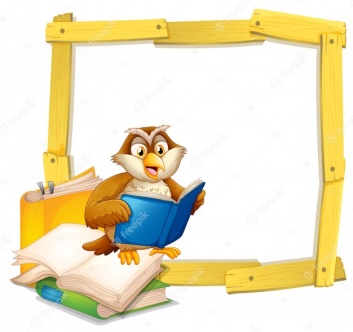       7. Verne Juliusz - „Dzieci kapitana Granta”